มหาวิทยาลัยเทคโนโลยีราชมงคลล้านนาหน่วยงาน สถาบันถ่ายทอดเทคโนโลยีสู่ชุมชน❑ งบประมาณแผ่นดิน ❑ งบประมาณเงินรายได้ ❑ นอกแผน  ประจำปีงบประมาณ พ.ศ.2564รหัสโครงการ  _-_ _ _-_ _-_ _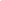 ชื่อโครงการ/กิจกรรม โครงการ การจัดการความรู้ของสถาบันถ่ายเทคโนโลยีสู่ชุมชน เรื่อง เทคนิคการบริหารจัดการโครงการหน่วยงานที่รับผิดชอบ สถาบันถ่ายทอดเทคโนโลยีสู่ชุมชน 3.	สถานที่ดำเนินงาน  สถาบันถ่ายทอดเทคโนโลยีสู่ชุมชน มหาวิทยาลัยเทคโนโลยีราชมงคลล้านนา(ดอยสะเก็ด) 4.	กำหนดการจัดโครงการ 1 มีนาคม พ.ศ.2564 ถึง 31 ตุลาคม พ.ศ.25645.  หลักการและเหตุผลตามที่มหาวิทยาลัยเทคโนโลยีราชมงคลล้านนา มีเป้าหมายในการพัฒนามหาวิทยาลัยไปสู่องค์กรแห่งการเรียนรู้      โดยมีนโยบายที่ผลักดันให้มีการจัดการความรู้ทั่วทั้งมหาวิทยาลัยที่ตอบวิสัยทัศน์และยุทธศาสตร์ของมหาวิทยาลัย โดยมีการรวบรวมความรู้ที่มีอยู่ในมหาวิทยาลัย (Tacit Knowledge) ถ่ายทอดไปสู่บุคลากรและนำไปปฏิบัติอย่างเป็นระบบ (Explicit Knowledge) จนเกิดเป็นแนวปฏิบัติให้เกิดการแลกเปลี่ยนเรียนรู้และถ่ายทอดความรู้ภายในหน่วยงาน เป็นการสนับสนุนการปรับปรุงและพัฒนาการดำเนินงานที่เกิดจากการจัดการความรู้ชองหน่วยงาน เพื่อให้บุคลากรได้ตระหนัก และเข้าใจถึงความสำคัญและประโยชน์ของการจัดการความรู้มากขึ้น มีโอกาสแลกเปลี่ยนเรียนรู้ เกี่ยวกับวิธีการดำเนินการจัดการความรู้กับผู้เชี่ยวชาญ และระหว่างหน่วยงานตลอดจนสามารถนำความรู้ที่ได้รับไปจัดการความรู้ในหน่วยงานได้อย่างเป็นรูปธรรม ชัดเจน ครอบคลุมทุกภารกิจของมหาวิทยาลัย โดยใช้เป็นเครื่องมือในการพัฒนางาน เพิ่มประสิทธิภาพให้มีความก้าวหน้า นำพามหาวิทยาลัยไปสู่องค์กรแห่งการเรียนรู้ต่อไป ซึ่งมหาวิทยาลัยฯ ได้เล็งเห็นความสำคัญของ การนำกระบวนการจัดการความรู้มาเป็นเครื่องมือในการพัฒนาคน พัฒนางาน พัฒนาคุณภาพและ ประสิทธิภาพ และพัฒนาฐานความรู้ภายในหน่วยงาน            และพัฒนามหาวิทยาลัย นั้น 	เพื่อให้บุคลากรได้ตระหนัก และเข้าใจถึงความสำคัญและประโยชน์ของการจัดการความรู้มากขึ้น 
มีโอกาสแลกเปลี่ยนเรียนรู้ เกี่ยวกับวิธีการดำเนินการจัดการความรู้กับผู้เชี่ยวชาญ และระหว่างหน่วยงานตลอดจนสามารถนำความรู้ที่ได้รับไปจัดการความรู้ในหน่วยงานได้อย่างเป็นรูปธรรม ชัดเจน ครอบคลุมในประเด็นยุทธศาสตร์ การพัฒนาการบริหารจัดการและการสร้างฐานวัฒนธรรมองค์กร ซึ่งมีองค์ความรู้ที่จำเป็นต่อการปฏิบัติราชการ องค์ความรู้ในการพัฒนาสมรรถนะการปฏิบัติงานเพื่อตอบสนองยุทธศาสตร์และพันธกิจมหาวิทยาลัย โดยใช้เป็นเครื่องมือในการพัฒนางาน                 เพิ่มประสิทธิภาพให้มีความก้าวหน้า นำพามหาวิทยาลัยไปสู่องค์กรแห่งการเรียนรู้ต่อไป                 ซึ่งสถาบันถ่ายทอดเทคโนโลยีสู่ชุมชน ได้เล็งเห็นความสำคัญของ การนำกระบวนการจัดการความรู้มาเป็นเครื่องมือในการพัฒนาคน พัฒนางาน พัฒนาคุณภาพและ ประสิทธิภาพ และพัฒนาฐานความรู้ภายในหน่วยงาน เพื่อให้บรรลุเป้าหมายและบังเกิดผลต่อการปฏิบัติด้านพัฒนาองค์กร จึงได้จัดทำโครงการการจัดการความรู้ของสถาบันถ่ายทอดเทคโนโลยีสู่ชุมชน เรื่องซึ่งได้มีการกำหนดประเด็น เรื่อง เทคนิคการบริหารจัดการโครงการ จากการมติประชุมของสถาบันถ่ายทอดเทคโนโลยีสู่ชุมชน6. วัตถุประสงค์1)  เพื่อส่งเสริมให้บุคลากรได้ตระหนัก และเข้าใจถึงความสำคัญและประโยชน์ของการจัดการความรู้มากขึ้น2)  เพื่อส่งเสริมให้บุคลากรได้แลกเปลี่ยนเรียนรู้เกิดแนวปฏิบัติที่ดีประเด็นองค์ความรู้ในการพัฒนาสมรรถนะการ     ปฏิบัติงานเพื่อตอบสนองยุทธศาสตร์พันธกิจมหาวิทยาลัย  7.  กลุ่มเป้าหมายผู้เข้าร่วมโครงการ บุคลากรสถาบันถ่ายทอดเทคโนโลยีสู่ชุมชนไม่น้อยกว่า 10 คน8. งบประมาณ 3,000 บาท (สามพันบาทถ้วน)หมายเหตุ  งบประมาณ ให้ระบุรายละเอียดการคำนวณรายการค่าใช้จ่ายที่ต้องการให้ชัดเจน ตามระเบียบ             กระทรวงการคลัง และตามนโยบายมาตรการประหยัดของมหาวิทยาลัยฯ ทั้งนี้ให้ผู้รับผิดชอบโครงการ              ประสานในส่วนนี้กับกองคลัง ก่อนเสนอขออนุมัติโครงการ	      **ค่าใช้จ่ายถัวเฉลี่ยจ่ายทุกรายการ9. แผนปฏิบัติงาน (แผนงาน) แผนการใช้จ่ายงบประมาณ (แผนเงิน) และ ตัวชี้วัดเป้าหมายผลผลิต10. ตัวชี้วัดของโครงการ      10.1 เชิงปริมาณได้องค์ความรู้ในการพัฒนาสมรรถนะการปฏิบัติงานเพื่อตอบสนองยุทธศาสตร์และพันธกิจมหาวิทยาลัย จำนวน 1 องค์ความรู้ได้แนวปฏิบัติที่ดีประเด็นองค์ความรู้ในการพัฒนาสมรรถนะการปฏิบัติงานเพื่อตอบสนองยุทธศาสตร์และพันธกิจมหาวิทยาลัย จำนวนไม่น้อยกว่า 1 เรื่อง      10.2 เชิงคุณภาพได้องค์ความรู้ในการพัฒนาสมรรถนะการปฏิบัติงานเพื่อตอบสนองยุทธศาสตร์และพันธกิจมหาวิทยาลัยได้ดำเนินการตามกระบวนการจัดการความรู้ครบ 7 ขั้นตอน (บ่งชี้ความรู้,สร้างแสวงหาความรู้,จัดการให้เป็นระบบ,ประมวลและกลั่นกรองความรู้,การเข้าถึงความรู้,การแบ่งปันแลกเปลี่ยนเรียนรู้,การเรียนรู้)มีการนำแนวปฏิบัติที่ดีไปใช้ประโยชน์      10.3 เชิงเวลาร้อยละกิจกรรมแล้วเสร็จตามระยะเวลาที่กำหนด  ร้อยละ 100      10.4 เชิงค่าใช้จ่าย (บาท)งบประมาณที่ใช้ในการดำเนินโครงการ 3,000 บาท (สามพันบาทถ้วน)      11. ผลผลิตที่คาดว่าจะได้รับ (Output) (ผลผลิตที่ได้รับจากการดำเนินงานซึ่งสอดคล้องกับวัตถุประสงค์หลักของ      โครงการ/กิจกรรม)ได้องค์ความรู้ในการพัฒนาสมรรถนะการปฏิบัติงานเพื่อตอบสนองยุทธศาสตร์และพันธกิจมหาวิทยาลัยได้แนวปฏิบัติที่ดีประเด็นองค์ความรู้ในการพัฒนาสมรรถนะการปฏิบัติงานเพื่อตอบสนองยุทธศาสตร์และพันธกิจมหาวิทยาลัย เรื่อง เทคนิคการติดตามและประเมินผลโครงการบริการวิชาการ12. ผลลัพธ์ที่คาดว่าจะได้รับ (Outcome) (ผลประโยชน์ที่ได้จากผลผลิตของโครงการ/กิจกรรม)มีองค์ความรู้ในการพัฒนาสมรรถนะการปฏิบัติงานของหน่วยงานเกิดการแลกเปลี่ยนเรียนรู้แนวปฏิบัติที่ดีประเด็นองค์ความรู้ในการพัฒนาสมรรถนะการปฏิบัติงาน 
เพื่อตอบสนองยุทธศาสตร์และพันธกิจมหาวิทยาลัย เรื่อง เทคนิคการติดตามและประเมินผลโครงการบริการวิชาการ13. ผลกระทบที่คาดว่าจะได้รับ (Impact) (ผลกระทบที่ได้รับจากผลลัพธ์ของโครงการ/กิจกรรม)บุคลากรภายในหน่วยงาน นำกระบวนการจัดการความรู้ไปปรับใช้ในการทำงานบุคลากรภายในหน่วยงาน นำองค์ความรู้ไปใช้ในการเพิ่มสมรรถนะในการทำงานและพัฒนาหน่วยงานลงชื่อ .................................................................................   ผู้รับผิดชอบโครงการ/กิจกรรม            (ว่าที่ร้อยตรีเกรียงไกร ศรีประเสริฐ)          ...................../.................../..................		                        เบอร์โทรศัพท์ที่สามารถติดต่อโดยตรง  084-222 6184    E-mail: KS.RMUTL@GMAIL.COMหมวดงบประมาณจำนวนเงิน1.ค่าตอบแทน-  - บาท2.ค่าใช้สอย- ค่าอาหารว่าง (10 คน x 25 บาท X 4 ครั้ง) = 1,000 บาท- ค่าอาหารกลางวัน (10 คน x 100 บาท X 2 ครั้ง) = 2,000 บาท 3,000 บาท1,000 บาท2,000 บาท3.ค่าวัสดุ  - บาทจำนวนเงิน (สามพันบาทถ้วน)3,000 บาทรายละเอียดกิจกรรมปี พ.ศ.2563ปี พ.ศ.2563ปี พ.ศ.2563ปี พ.ศ.2564ปี พ.ศ.2564ปี พ.ศ.2564ปี พ.ศ.2564ปี พ.ศ.2564ปี พ.ศ.2564ปี พ.ศ.2564ปี พ.ศ.2564ปี พ.ศ.2564งบประมาณผลลัพธ์ของกิจกรรมรายละเอียดกิจกรรมต.ค.พ.ย.ธ.ค.ม.ค.ก.พ.มี.ค.เม.ยพ.ค.มิ.ยก.ค.ส.ค.ก.ย.1.วางแผนการดำเนินการ (P)   - วางแผนดำเนินงาน- ร่างอนุมัติโครงการ--โครงการที่ได้รับอนุมัติตามแผนการจัดการความรู้ ประเด็นเรื่อง.เทคนิคการติดตามและประเมินผลโครงการบริการวิชาการ2.การดำเนินการจัดโครงการ (D) -  ประชุมแต่งตั้งคณะทำงาน KM-  ประชุมคณะทำงาน KM เพื่อกำหนดประเด็นความรู้-  จัดทำแผนการจัดการความรู้- ดำเนินกิจกรรมตามแผนแลกเปลี่ยนเรียนรู้3,000 -คำสั่งแต่งตั้งคณะทำงาน KM-รายงานประชุมการกำหนดประเด็นความรู้-แผนการจัดการความรู้-บันทึกการแลกเปลี่ยนเรียนรู้3.การติดตามประเมินผล (C)  - สรุปผลการดำเนินโครงการ--รายงานผลการดำเนินงานของหน่วยงาน4.การปรับปรุง/พัฒนา/แก้ไขจากผลการติดตาม (A)- ประกวดแนวทางการปฏิบัติที่ของ มทร.ล้านนา-  แลกเปลี่ยนเรียนรู้เครือข่าย-  จัดทำแผนดำเนินงานในปีถัดไป--นำแนวทางการปฏิบัติที่ดีเพื่อแลกเปลี่ยนเรียนรู่และจัดทำแผนการดำเนินงานในปีงบประมาณถัดไป* ขอถัวเฉลี่ยทุกรายการ                    รวม        (สามพันบาทถ้วน)* ขอถัวเฉลี่ยทุกรายการ                    รวม        (สามพันบาทถ้วน)* ขอถัวเฉลี่ยทุกรายการ                    รวม        (สามพันบาทถ้วน)* ขอถัวเฉลี่ยทุกรายการ                    รวม        (สามพันบาทถ้วน)* ขอถัวเฉลี่ยทุกรายการ                    รวม        (สามพันบาทถ้วน)* ขอถัวเฉลี่ยทุกรายการ                    รวม        (สามพันบาทถ้วน)* ขอถัวเฉลี่ยทุกรายการ                    รวม        (สามพันบาทถ้วน)* ขอถัวเฉลี่ยทุกรายการ                    รวม        (สามพันบาทถ้วน)* ขอถัวเฉลี่ยทุกรายการ                    รวม        (สามพันบาทถ้วน)* ขอถัวเฉลี่ยทุกรายการ                    รวม        (สามพันบาทถ้วน)* ขอถัวเฉลี่ยทุกรายการ                    รวม        (สามพันบาทถ้วน)* ขอถัวเฉลี่ยทุกรายการ                    รวม        (สามพันบาทถ้วน)* ขอถัวเฉลี่ยทุกรายการ                    รวม        (สามพันบาทถ้วน)3,000